RELATORIO TÉCNICOSEMANAS ACADÊMICAS – EDITAL DE EXTENSÃO 09/2019DataAssinatura do BeneficiárioMatrícula Siape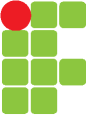 INSTITUTO FEDERAL DE EDUCAÇÃO, CIÊNCIA E TECNOLOGIA DO RIO DE JANEIROPRÓ- REITORIA DE-EXTENSÃODIRETORIA DE EXTENSÃO COMUNITÁRIA E TECNOLÓGICACOORDENAÇÃO GERAL DE PROGRAMAS E PROJETOSNº do Processo 23270.003527/2019-20Nº do Processo 23270.003527/2019-20IDENTIFICAÇÃO DO BENEFICIÁRIOIDENTIFICAÇÃO DO BENEFICIÁRIOIDENTIFICAÇÃO DO BENEFICIÁRIOBeneficiária(o) do Apoio FinanceiroBeneficiária(o) do Apoio FinanceiroCPFTítulo da Semana AcadêmicaTítulo da Semana AcadêmicaTítulo da Semana AcadêmicaCampusCampusCampusIMPACTO DA SEMANA ACADÊMICA PARA A EXTENSÃO NO IFRJ NA ÁREA DO CONHECIMENTOIMPACTO DA SEMANA ACADÊMICA PARA A EXTENSÃO NO IFRJ NA ÁREA DO CONHECIMENTOCONTRIBUIÇÃO DA SEMANAACADÊMICA NA FORMAÇÃO DOS ESTUDANTES DA EDUCAÇÃO BÁSICA E/OU SUPERIORCONTRIBUIÇÃO DA SEMANAACADÊMICA NA FORMAÇÃO DOS ESTUDANTES DA EDUCAÇÃO BÁSICA E/OU SUPERIORCONTRIBUIÇÃO DA SEMANA ACADÊMICAPARA DIFUSÃO E TRANSFERENCIA DO CONHECIMENTOCONTRIBUIÇÃO DA SEMANA ACADÊMICAPARA DIFUSÃO E TRANSFERENCIA DO CONHECIMENTOINDICADORESINDICADORESPÚBLICO ALVO (nº de pessoas que participaram)TOTALServidores IFRJ (docentes e técnicos administrativos) Alunos do IFRJ(   ) Ensino Médio Técnico   (   ) Graduação   (   ) Pós-Graduação   (   ) EJAAlunos de Outras Instituições (especificar): ___________________________(   ) Ensino Fundamental   (   ) Ensino Médio   (   ) Graduação   (   ) Pós-Graduação   (   ) EJAOutros (especificar): __________________________________AÇÕES DE INCLUSÃO E MOBILIZAÇÃO SOCIAL (nº de pessoas atendidas)TOTALPessoas em vulnerabilidade econômica e socialPessoas de territórios de risco social, grupos e/ou comunidadesPessoas com necessidades especiaisOutros (especificar): ___________________________________OUTRAS PRODUÇÕES (listar abaixo)OUTRAS PRODUÇÕES (listar abaixo)COMENTÁRIOS, CRÍTICAS E SUGESTÕESCOMENTÁRIOS, CRÍTICAS E SUGESTÕES